開館35周年記念　特別企画　墨と和紙    　藤原志保展　　三木市立堀光美術館2017.7.16～8.20　　　Shiho FUJIWARA        MIKI CITY HORIMITSU ART MUSEUM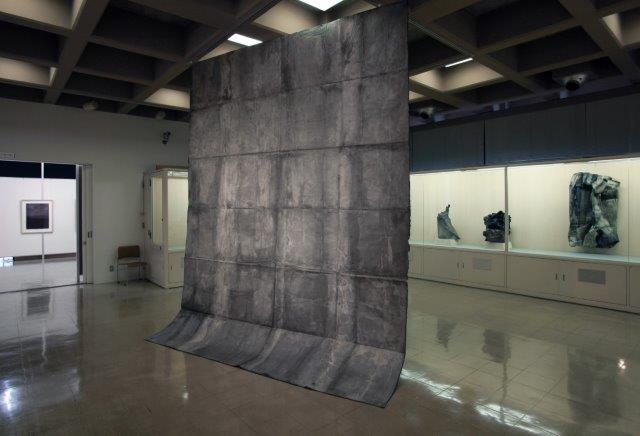 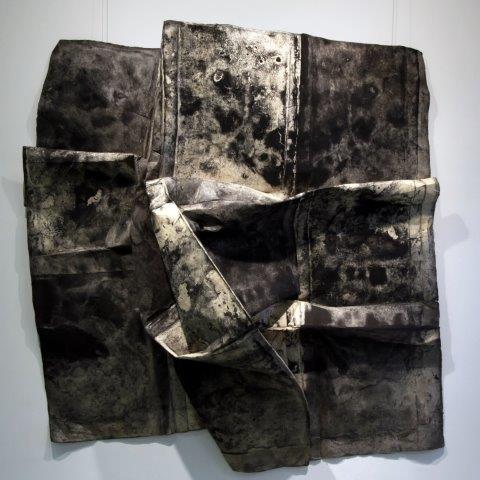 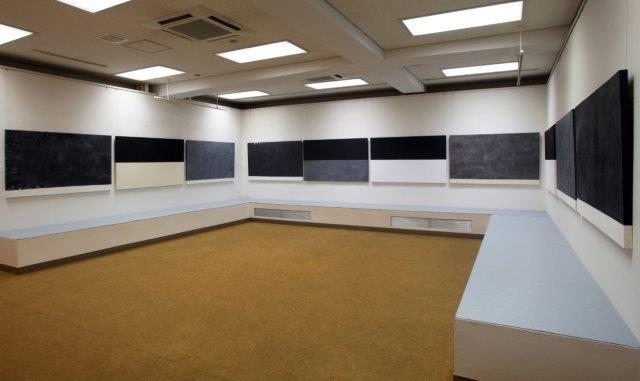 